KАРАР                                           № 115                           01 декабрь 2016 йыл        О мерах по стабилизации обстановки с гибелью людей при пожарах на территории сельского поселения Качегановский сельсовет муниципального района Миякинский район Республики Башкортостан     На основании Постановления главы администрации муниципального района Миякинский район Республики Башкортостан № 775 от  01 декабря 2016 года «О проведении комплекса профилактических мероприятий, направленных на стабилизацию обстановки с пожарами и гибелью людей на них территории муниципального района Миякинский район», а также проведения комплекса превентивных мер по недопущению пожаров, минимизации материальных и социальных потерь, повышения уровня противопожарной защиты объектов жилого сектора ПОСТОНОВЛЯЮ:С 30 ноября 2016 года по 10 января 2017 года организовать и провести на территории сельского поселения Качегановский сельсовет комплекса профилактических мероприятий, направленных на стабилизацию обстановки с пожарами и гибелью на них людей.Утвердить прилагаемый план мероприятий по предупреждению гибели и травмирования людей при пожарах.2. Ответственным по осуществлению мероприятий пунктов  плана назначить управляющего делами Зарипову А.Н.3. Контроль за исполнением данного постановления оставляю за собой.Глава сельского поселения                                      Г.Р. КадыроваПЛАНпо осуществлению комплекса мероприятий, направленных на стабилизацию обстановки с пожарами и гибелью людей на нихна территории сельского поселения Качегановский сельсоветБашkортостан Республикаhы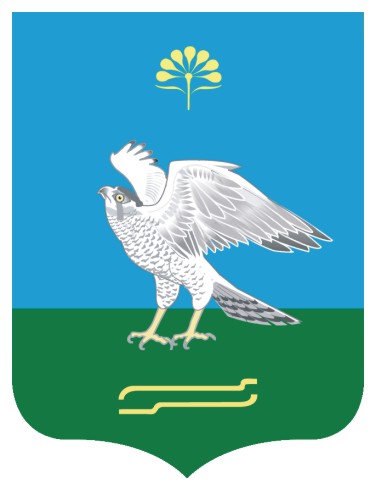 Миeкe районы муниципаль районыныn Кoсoгeн ауыл советы ауыл билeмehе 	ХакимиeтеАдминистрация сельского поселения Качегановский сельсовет муниципального района Миякинский район Республики БашкортостанБашkортостан РеспубликаhыМиeкe районы муниципаль районыныn Кoсoгeн ауыл советы ауыл билeмehе 	ХакимиeтеАдминистрация сельского поселения Качегановский сельсовет муниципального района Миякинский район Республики Башкортостан              ПОСТАНОВЛЕНИЕ               01 декабря 2016 года№ п/пНаименование мероприятийСрок выполненияИсполнители Отметка о выполнении1Принять распорядительный документ «О мерах по стабилизации обстановки с пожарами на территории СП Качегановский сельсовет МР Миякинский район».01.12.2016 г.Администрация СП Качегановский СС, КЧС и ОПБ 2Откорректировать списки неблагополучных семей и лиц, злоупотребляющих спиртными напитками и направить их на обобщение в Белебеевский межрайоный отдел НД и ПР01.12.2016 г.Управляющий делами АСП Качегановский ССЗарипова А.Н.3Провести подворный обход мест проживания неблагополучных семей и лиц, злоупотребляющие спиртными напитками с предоставлением корешков предложений в ОНДпостоянно Служащие  АСП Качегановский СС, члены ДПО 4Принять меры: по выявлению и сносу снятых с учета бесхозяйных строений и других мест возможного проживания лиц БОМЖ; по закрытию чердаков, подвалов зданий и сооружений постоянноСлужащие  АСП Качегановский СС, члены ДПО,5Размещать заметки мероприятий, проводимых в рамках профилактической операции «Жилище-2016» в газете «Октябрь»Ежемесячно до 30 числаУправляющий делами АСП Качегановский ССЗарипова А.Н.6Организовать освещение в газете «Светлый Путь» характерных пожаров и мерах их профилактики, проведение работы с населением по вопросам пожарной безопасностиПо мере поступления информацииГлава СП7Организовать внеплановые заседания СП КЧС и ОПБ02.12.2016 г, 29.12.2016 г.КЧС и ОПБ8Организовать оборудование водонапорных башен устройствами для забора воды пожарными автомобилями, устройство подъездных путей к искусственным и естественным водоисточникам. постоянноГлава  СП 9Организовать проверку готовности и провести дополнительный инструктаж с членами добровольной пожарной охраны по тушению пожаров.16.12.16Глава СП, ОНД, ПЧ-8810Направить информацию об обстановке с пожарами на территории СП Качегановский СС МР Миякинский район29.12.16 г.ОНД, ПЧ-8811Организовать поквартирный обход жильцов многоквартирных жилых домов с вручением предложений и памяток по пожарной безопасности.постоянноОНД, служащие АСП12Разработать и распространить среди населения сельского поселения памятки по пожарной безопасности.постоянноАдминистра-ция СП